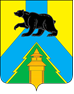 Российская ФедерацияИркутская областьУсть-Удинский районАДМИНИСТРАЦИЯРАСПОРЯЖЕНИЕот  « 15 » июня 2021 г. № 324п. Усть-УдаО мерах стимулирования добровольной вакцинации от новой коронавирусной инфекции (COVID-19)           В соответствии с распоряжением губернатора Иркутской области от 10 июня 2021 года № 185-р «О мерах стимулирования добровольной вакцинации от новой коронавирусной инфекции (COVID-19)»,    в целях стимулирования добровольной вакцинации работников администрации Усть-Удинского района и муниципальных учреждений Усть-Удинского района от новой коронавирусной инфекции (COVID-19):  Руководителям структурных подразделений администрации Усть-Удинского района, муниципальных учреждений Усть-Удинского района обеспечить освобождение работников от работы на один рабочий день (день проведения вакцинации от новой коронавирусной инфекции (COVID-19), а при ухудшении самочувствия – на следующий за днем проведения данной вакцинации рабочий день, по письменным заявлениям сотрудников, при предоставлении справки медицинской организации, подтверждающей прохождение вакцинации, с сохранением за ними места работы (должности) и среднего заработка. Рекомендовать главам сельских поселений и руководителям организаций иных форм собственности освобождать работников от работы на один день (день проведения вакцинации от новой коронавирусной инфекции (COVID-19), а при ухудшении самочувствия – на следующий за днем проведения данной вакцинации рабочий день, по письменным заявлениям сотрудников, при предоставлении справки медицинской организации, подтверждающей прохождение вакцинации, с сохранением за ними места работы (должности) и среднего заработка.Опубликовать настоящее постановление в газете «Усть-Удинские вести», так же на сайте администрации Усть-Удинского района.Настоящее распоряжение вступает в силу с даты официального опубликования.Глава администрации районного муниципальногообразования «Усть-Удинский район»                                                                   С.Н.Чемезов